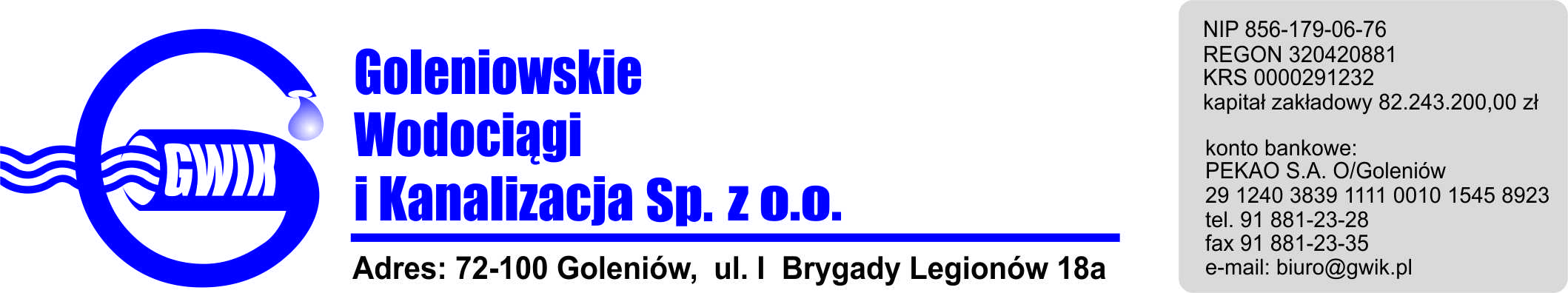 Goleniów, 17.08.2018OGŁOSZENIE O PRZERWIE W DOSTAWIE WODYGoleniowskie Wodociągi i Kanalizacja Spółka z o.o. w Goleniowie informuje, iż w związku z pracami przyłączeniowymi do sieci wodociągowej w Komarowie w Goleniowie w dniu: 21.08.2018 r. (wtorek) zostanie wstrzymana dostawa wody do odbiorców w:- Komarowie- Kępy Lubczyńskie- Borzysławiec- Lubczyna- Łozienica ul. Krzywa- IninkaPlanowane godziny wstrzymania dostawy wody w godzinach od 1000 do 1300  Godziny w/w prac mogą ulec zmianie.      Przepraszamy za powyższe niedogodności.